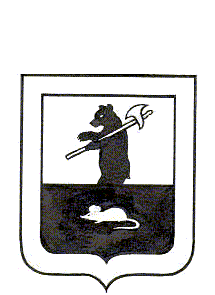 АДМИНИСТРАЦИЯ ГОРОДСКОГО ПОСЕЛЕНИЯ МЫШКИНПОСТАНОВЛЕНИЕг. Мышкин28.06.2018                                                                                        № 206  О внесении изменений в постановление Администрации городского поселения Мышкин от 19.06.2018 № 193 «Об утверждении графика проверки готовности жилищного фонда, находящегося на территории городского поселения  Мышкин к эксплуатации  в осенне-зимнийпериод 2018 – 2019 годов»    В соответствии с Правилами оценки готовности к отопительному периоду, утвержденными приказом Министерства энергетики Российской Федерации от 12 марта 2013 года № 103 «Об утверждении Правил оценки готовности к отопительному периоду», в целях повышения надежности функционирования объектов жилищного фонда городского поселения Мышкин, обеспечения бесперебойного снабжения потребителей коммунальными услугами в  осенне-зимний период 2018-2019 годов, недопущения опасных для людей и окружающей среды ситуаций,ПОСТАНОВЛЯЕТ:       1. Внести в постановление Администрации городского поселения Мышкин от 19.06.2018 №193 «Об утверждении графика проверки готовности жилищного фонда, находящегося на территории городского поселения  Мышкин к эксплуатации  в осенне-зимний период 2018 – 2019 годов» следующие изменения:       1.1.Приложение №1 к постановлению изложить в новой редакции (прилагается).       2. Настоящее постановление разместить на официальном сайте Администрации городского поселения Мышкин в информационно-телекоммуникационной сети «Интернет».      3.Контроль за исполнением настоящего постановления возложить на                                         заместителя Главы Администрации городского поселения Мышкин Кошутину А.А.      4.Настоящее постановление вступает в силу с момента подписания.Глава городскогопоселения Мышкин                                                                     	Е.В. ПетровПриложение № 1                                                                                     к постановлению Администрации                                                                                      городского поселения Мышкин                                                                                                   от 28.06.2018 № 206График проверки готовности жилищного фонда, находящегося на территории городского поселения Мышкин к  эксплуатации в осенне-зимний период 2018 – 2019 годов  Приложение № 2                                                                          к постановлению Администрации                                                                           городского поселения Мышкин                                                                          от  19.06.2018           № 193СоставКомиссии по проверке готовности жилищного фонда, находящегося на территории городского поселения Мышкин к эксплуатации в осенне-зимний период 2018 – 2019 годовПредседатель комиссии:Кошутина А.А – Заместитель Главы Администрации городского поселения Мышкин  Заместитель председателя комиссии:Платова Е.Л. – ведущий специалист Администрации городского поселения Мышкин.Члены комиссии:Колпаков С.В. – начальник МУ «Управление городского хозяйства»;Рощин С.А. – инженер МУ «Управление городского хозяйства»;Шейнова В. А.- Зам. Директора филиала « Волжский» АО « Яркоммунсервис»№п/пАдресАдресАдресАдрес способуправления тип системы отопленияпланируемаядатаосмотраНаименованиенаселенногопунктаулица№домаКорпус способуправления12456789Мышкин г.Газовиков ул.16непосред. индивидуальное24.07.2018Мышкин г.Газовиков ул.37 УКиндивидуальное24.07.2018Мышкин г.Ковалева ул.31УКиндивидуальное24.07.2018Мышкин г.Комсомольская ул.7непосред.индивидуальное24.07.2018Мышкин г.Комсомольская ул.17непосред.индивидуальное24.07.2018Мышкин г.Комсомольская ул.19непосред.индивидуальное24.07.2018Мышкин г.Успенская ул.20УКиндивидуальное24.07.2018Мышкин г.Успенская ул.22УКиндивидуальное24.07.2018Мышкин г.Газовиков ул.9 1ТСЖиндивидуальное26.07.2018Мышкин г.Газовиков ул.9 2ТСЖиндивидуальное26.07.2018Мышкин г.Газовиков ул.27ТСЖиндивидуальное26.07.2018Мышкин г.Газовиков ул.31непосред.индивидуальное26.07.2018Мышкин г.Газовиков ул.35ТСЖиндивидуальное26.07.2018Мышкин г.Загородная ул.1анепосред.индивидуальное31.07.2018Мышкин г.К. Либкнехта ул.17непосред.индивидуальное31.07.2018Мышкин г.К. Либкнехта ул.21анепосред.индивидуальное31.07.2018Мышкин г.К. Либкнехта ул.31непосред.индивидуальное31.07.2018Мышкин г.К. Либкнехта ул.80непосред.индивидуальное31.07.2018Мышкин г.Ковалева ул.19непосред.индивидуальное31.07.2018Мышкин г.Комсомольская ул.13непосред.индивидуальное02.08.2018Мышкин г.Комсомольская ул.21непосред.индивидуальное02.08.2018Мышкин г.Комсомольская ул.23непосред.индивидуальное02.08.2018Мышкин г.Мологская ул.45непосред.индивидуальное02.08.2018Мышкин г.Нагорная ул.8анепосред.индивидуальное02.08.2018Мышкин г.Никольская ул.9непосред.индивидуальное02.08.2018Мышкин г.Советская ул.13непосред.индивидуальное02.08.2018Мышкин г.Угличская ул.68непосред.индивидуальное07.08.2018Мышкин г.Угличская ул.70непосред.индивидуальное07.08.2018Мышкин г.Угличская ул.74непосред.индивидуальное07.08.2018Мышкин г.Угличская ул.76непосред.индивидуальное07.08.2018Мышкин г.Угличская ул.80непосред.индивидуальное07.08.2018Мышкин г.Угличская ул.82непосред.индивидуальное07.08.2018Мышкин г.Угличская ул.84непосред.индивидуальное07.08.2018Мышкин г.Угличская ул.86непосред.индивидуальное07.08.2018Мышкин г.Угличская ул.88непосред.индивидуальное07.08.2018Мышкин г.Штабская ул.12анепосред.индивидуальное09.08.2018Мышкин г.Штабская ул.13непосред.индивидуальное09.08.2018Мышкин г.Штабская ул.14анепосред.индивидуальное09.08.2018Мышкин г.Штабская ул.15непосред.индивидуальное09.08.2018Мышкин г.Штабская ул.20непосред.индивидуальное09.08.2018Мышкин г.Штабская ул.22анепосред.индивидуальное09.08.2018Мышкин г.Штабская ул.24непосред.индивидуальное09.08.2018Мышкин г.Штабская ул.26непосред.индивидуальное09.08.2018Мышкин г.Штабская ул.30непосред.индивидуальное09.08.2018Мышкин г.Энергетиков ул.6непосред.индивидуальное14.08.2018Мышкин г.Энергетиков ул.8непосред.индивидуальное14.08.2018Мышкин г.Энергетиков ул.10непосред.индивидуальное14.08.2018Мышкин г.Энергетиков ул.10анепосред.индивидуальное14.08.2018Мышкин г.Энергетиков ул.11непосред.индивидуальное14.08.2018Мышкин г.Энергетиков ул.13непосред.индивидуальное14.08.2018Мышкин г.Энергетиков ул.22непосред.индивидуальное14.08.2018Мышкин г.Энергетиков ул.24непосред.индивидуальное16.08.2018Мышкин г.Энергетиков ул.46непосред.индивидуальное16.08.2018Мышкин г.Энергетиков ул.48непосред.индивидуальное16.08.2018Мышкин г.Энергетиков ул.52непосред.индивидуальное16.08.2018Мышкин г.Энергетиков ул.54непосред.индивидуальное16.08.2018Мышкин г.Энергетиков ул.56непосред.индивидуальное16.08.2018Мышкин г.Энергетиков ул.58непосред.индивидуальное16.08.2018Мышкин г.Газовиков ул.1УКцентральное17.08.2018Мышкин г.Газовиков ул.3УКцентральное17.08.2018Мышкин г.Газовиков ул.8УКцентральное17.08.2018Мышкин г.Газовиков ул.18непосред.центральное17.08.2018Мышкин г.Загородная ул.45УКцентральное17.08.2018Мышкин г.Загородная ул.47УКцентральное17.08.2018Мышкин г.Комсомольская ул.16анепосред.центральное17.08.2018Мышкин г.Комсомольская ул.18анепосред.центральное17.08.2018Мышкин г.Комсомольская ул.26непосред.центральное17.08.2018Мышкин г.Комсомольская ул.33непосред.центральное17.08.2018Мышкин г.Строителей ул.7непосред.центральное17.08.2018Мышкин г.Комсомольская ул.18непосред.центральное21.08.2018Мышкин г.Комсомольская ул.22непосред.центральное21.08.2018Мышкин г.Комсомольская ул.24непосред.центральное21.08.2018Мышкин г.Комсомольская ул.25непосред.центральное21.08.2018Мышкин г.Комсомольская ул.31непосред.центральное21.08.2018Мышкин г.Окружная ул.2непосред.центральное23.08.2018Мышкин г.Окружная ул.4непосред.центральное23.08.2018Мышкин г.Окружная ул.6непосред.центральное23.08.2018Мышкин г.Окружная ул.8непосред.центральное23.08.2018Мышкин г.Окружная ул.10непосред.центральное23.08.2018Мышкин г.Окружная ул.31непосред.центральное23.08.2018Мышкин г.Строителей ул.1непосред.центральное24.08.2018Мышкин г.Строителей ул.2непосред.центральное24.08.2018Мышкин г.Строителей ул.8непосред.центральное24.08.2018Мышкин г.Успенская ул.3непосред.центральное24.08.2018Мышкин г.Успенская ул.3анепосред.центральное24.08.2018Мышкин г.Успенская ул.24непосред.центральное24.08.2018Мышкин г.Успенская ул.27непосред.центральное24.08.2018Мышкин г.Штабская ул.24анепосред.центральное24.08.2018Мышкин г.Газовиков ул.4анепосред.центральное27.08.2018Мышкин г.Газовиков ул.5ТСЖцентральное27.08.2018Мышкин г.Газовиков ул.6непосред.центральное27.08.2018Мышкин г.Газовиков ул.7ТСНцентральное27.08.2018Мышкин г.Газовиков ул.12ТСЖцентральное27.08.2018Мышкин г.Газовиков ул.19непосред.центральное27.08.2018Мышкин г.Газовиков ул.20непосред.центральное27.08.2018Мышкин г.Газовиков ул.21ТСЖцентральное28.08.2018Мышкин г.Газовиков ул.22непосред.центральное28.08.2018Мышкин г.Газовиков ул.23непосред.центральное28.08.2018Мышкин г.Газовиков ул.24ТСЖцентральное28.08.2018Мышкин г.Газовиков ул.26непосред.центральное28.08.2018Мышкин г.К. Либкнехта ул.39непосред.центральное28.08.2018Мышкин г.Самкова ул.1а -центральное28.08.2018